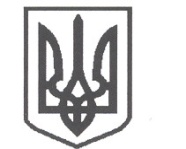 УКРАЇНАСРІБНЯНСЬКА СЕЛИЩНА РАДАЧЕРНІГІВСЬКОЇ ОБЛАСТІВИКОНАВЧИЙ КОМІТЕТРІШЕННЯ19 лютого 2021 року     					           		№ 49		смт СрібнеПро надання дозволу на оренду  нежитлового  приміщення,  що перебуває      у       комунальній власності     селищної        ради
          Розглянувши звернення голови комісії з реорганізації Срібнянської районної державної адміністрації О.КОВАЛЕНКА щодо надання дозволу на оренду нежитлового приміщення загальною площею 51,6 кв.м, розташованого за адресою вул. Миру 43а, смт Срібне для забезпечення функціонування віддаленого робочого місця архівного відділу Прилуцької районної державної адміністрації та звільнення орендаря від орендної плати, керуючись ст. 28, 29, 52, 59 Закону України «Про місцеве самоврядування в Україні»,  враховуючи Положення про порядок надання в оренду майна спільної власності територіальної громади, затвердженого рішенням тридцять першої сесії шостого скликання селищної ради від 17.04.2014, виконавчий комітет  селищної  ради вирішив:Надати дозвіл Прилуцькій районній державній адміністрації на оренду нежитлового приміщення загальною площею 51,6 кв.м, розташованого за адресою вул. Миру 43а, смт Срібне, Чернігівської області, що знаходиться в комунальній власності  Срібнянської селищної ради, для забезпечення функціонування віддаленого робочого місця архівного відділу Прилуцької районної державної адміністрації.2.Срібнянському селищному голові О.ПАНЧЕНКО укласти договір оренди на нежитлове приміщення загальною площею 51,6 кв.м, розташованого за адресою вул. Миру 43а, смт Срібне, Чернігівської області.3. Начальнику відділу бухгалтерського обліку та звітності – головному бухгалтеру селищної ради Є.ЛИСАЧУ провести розрахунок за оренду приміщення відповідно до Методики розрахунку і порядку використання плати за оренду майна спільної власності територіальної громади та винести на розгляд сесії селищної ради питання щодо звільнення орендаря від орендної плати.4. Головному спеціалісту юридичного відділу селищної ради О.КАЛІНІЧЕНКУ підготувати договір оренди нежитлового приміщення, що перебуває у спільній власності територіальної громади.5. Контроль за виконанням даного рішення покласти на першого заступника селищного голови В.ЖЕЛІБУ.Селищний голова						О.ПАНЧЕНКО